Товарищество с ограниченной ответственностью 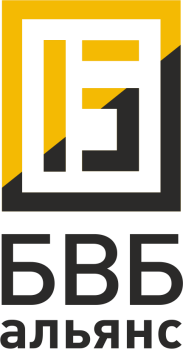 «БВБ-Альянс» Семей, ул. Чехова, 75, тел. +7(7222)550-824Название организации ТОО «БВБ-Альянс»Юридический адрес 010000, Астана, ул. Бейбитшилик, 25, офис 233/1 Почтовый  адрес Семей, ул. Чехова, 75Телефон +7(7222)550-824Факс +7(7222)550-824РНН 620300412813 БИН 200940000985ИИК  KZ549470398993014155 (KZT)KZ899470643000380430 (RUB)KZ519470840991389951 (USD)БИК ALFAKZKAБанк АО ДБ «Альфа-Банк»Адрес эл. почты semey@bvb.kzДиректор Смаилов Талгат Еламанович, действует на основании Устава 